муниципальное казенное дошкольное образовательное учреждение города Новосибирска «Детский сад № 378 комбинированного вида»ПРОГРАММА РАЗВИТИЯмуниципального  казенного  дошкольного образовательного учреждения города Новосибирска «Детского сада № 378 комбинированного вида»на 2014 – 2017 годы«Постоянное развитие – признак будущего успеха».ПРИНЯТАна педагогическом советепротокол № 1 от «___»  __________2014г.г. Новосибирск2014Содержание.1. Паспорт программы развития.2. Введение3. Концепция развития ДОУ.4. Ведущая  идея.5. Миссия детского сада6. Ключевые проблемы7. Информационная справка учреждения.8. Проблемный анализ уровня работы учреждения, актуальное состояние.9. Содержание основных направлений программы развития МКДОУ д/с № 378.10.Прогнозируемый  эффект от реализации программы.11. Приложения (проекты развития МКДОУ «Детский сад № 378»)1. Паспорт программы развитияНаименование Программы:          Программа развития МКДОУ «Детский сад № 378»  г. Новосибирска на 2014 - 2017 годы.Основания для разработки Программы:- Федеральный закон от 29.12.2012 N 273-ФЗ "Об образовании в Российской Федерации";- Федеральный государственный образовательный стандарт дошкольного образования (утв. Приказом Министерства образования и науки РоссийскойФедерации от 17.10.2013 № 1155);- Порядок организации и осуществления образовательной деятельности по основным общеобразовательным программам - образовательным программам дошкольного образования, утвержден приказом Министерстваобразования и науки Российской Федерации от 30 августа 2013 г. N 1014;- Федеральный закон от 10.04.2000 N 51-ФЗ (ред. от 26.06.2007) "Об утверждении Федеральной программы развития образования";- СанПиН 2.4.1.3049-13 "Санитарно - эпидемиологические требования к устройству, содержанию и организации режима работы дошкольных образовательных организаций";- Устав МКДОУ «Детский сад № 378». Назначение программы:           Программа развития направлена на создание условий для дальнейшего развития ДОУ и повышения качества дошкольного образования:-продолжение работы по внедрению новых форм дошкольного образования;-укрепление материально-технической базы ДОУ;-повышение профессиональной компетентности педагогов по ФГОС;- осуществление целостного подхода к оздоровлению и укреплению здоровья воспитанников;-осуществление тесного взаимодействия с родителями воспитанников для повышения психолого-педагогической культуры, компетентности и участия семьи в жизни ДОУ;-внедрение информационных технологий в практику ДОУ;-улучшение материально-технической базы ДОУ и построение соответствующей современным требованиям развивающей среды. Авторы:	Творческий коллектив педагогических работников  ДОУ.         В процессе разработки программы развития авторы  программы основывались на том, что оптимизация развития системы дошкольного образования  возможна лишь при освоении  инноваций, изучении современных образовательных рекомендаций. Цель программы:          Создание условий, для повышения   качества  образования, соответствующего современным потребностям общества и обеспечивающих   развитие детей, их  творческого потенциала, перевод учреждения в инновационный режим деятельности.        Стратегической целью развития нашего дошкольного учреждения является перевод жизнедеятельности ДОУ на качественно новый уровень существования, который позволит  соответствовать государственным образовательным стандартам и превышать их по приоритетным направлениям.Очевидно, что достижение поставленной цели произойдёт по истечении длительного срока и при решении более конкретных задач развития ДОУ.Стратегические  задачи программы развития:Создание системы качественного образования путем организации развивающей среды, разработки новых педагогических технологий.Определение перспективных  приоритетных  направлений деятельности МКДОУ в  условиях начала функционирования второго корпуса детского сада.Повышение конкурентоспособности  учреждения путем предоставления широкого спектра качественных образовательных, коррекционных услуг, методом введения инновационных методик, технологий, планов – проектов по различным актуальным направлениям. Совершенствование  условий для развития и воспитания детей в контексте новых федеральных государственных образовательных стандартов.Модернизация  системы управления образовательным учреждением в условиях деятельности в режиме развития.Обеспечение эффективного, результативного функционирования и постоянного роста профессиональной компетентности коллектива ДОУ, сплочение коллектива.Совершенствование стратегии и тактики построения      развивающей среды детского сада, учитывающей принцип динамичности и развивающего обучения, возрастные, психологические и физические особенности воспитанников, способствующей самореализации ребёнка в разных видах деятельности Стратегия, направленная на повышение конкурентоспособности ДОУ:- повышение профессионального уровня педагогов;- повышение степени участия родителей воспитанников в педагогическомпроцессе;- распространение передового опыта ДОУ по району и городу;- организация дополнительных образовательных услуг (по запросу родителей);- обогащение предметно-развивающей среды, соответствующей современным требованиям и программам;- усовершенствование  материально-технической базы за счёт привлечения дополнительных средств.Ожидаемые результаты и целевые показатели реализации программы Высокая конкурентоспособность детского сада на рынке образовательных услуг, обеспечение равных стартовых возможностей дошкольникам с разным уровнем физического и психического развития;Создание условий для развития и воспитания детей в контексте новых федеральных государственных образовательных стандартов:-  внедрение информационных технологий в образовательный процесс;- повышение компетентности педагогов в области применения ИКТ;      - создание базы методических разработок с  использованием ИКТ для развития творческого потенциала ребенка в условиях ДОУ.Обеспечение открытого информационного пространства учреждения.Увеличение количества родителей, активно участвующих в образовательном процессе, повышение уровня педагогической грамотности родителей в вопросах воспитания и развития детей;Рост творческих достижений всех субъектов образовательного процесса, овладение комплексом технических навыков и умений, необходимых для их реализации;Реализация творческих планов и проектов.Расширение спектра дополнительных образовательных услуг;Создание привлекательного в глазах всех субъектов образовательного процесса имиджа ДОУ, разработка стратегии по благоустройству территории ДОУПри этом ведущими направлениями деятельности детского сада становятся:Непрерывное последовательное наращивание потенциала развития дошкольного учреждения посредством:Создания в ДОУ условий, обеспечивающих развитие личности в современном обществе, поиск новых путей, внедрение новых педагогических технологий.Совершенствование образовательной деятельности:-формирование технологической составляющей педагогической компетентности педагогов (внедрение современных приёмов и методов обучения, информатизации образования).  -развитие системы дополнительных образовательных услуг в рамках единых подходов к воспитанию и образованию с целью учёта всех интересов участников образовательного процесса.Создание системы поддержки способных и одаренных детей и педагогов через фестивали, конкурсы, проектную деятельность, успешная адаптация детей с ОВЗ в итоге реализации проекта «Особый ребенок».Подбор инновационных образовательных программ в соответствии с федеральным образовательным  стандартом дошкольного образования, с приоритетом выбора образовательных методик и технологий, координацией деятельности всех педагогов и специалистов детского сада с целью разработки индивидуального маршрута воспитания.  Реализация Программы предполагает активное взаимодействие МКДОУ со следующими учреждениями г. Новосибирска:  -  общеобразовательные  школы №61,190; -  Носибирское Высшее Военное Командное Училище с удобным гарнизонным  концертным клубом «Звезда»; -  Детская поликлиника ННЦ СО РАН с большим количеством врачейпедиатров и узких специалистов;    -  Музей западно-сибирской железной дороги с разнообразным ассортиментомэкспонатов железнодорожного транспорта; -    Музей «солнца»; -    Спортивный комплекс со стадионом, катком, бассейном и залами длязанятий   различными видами оздоровительных гимнастик; -    Библиотека; -    Центр комплексной социальной помощи населению; -    Дворец культуры «Юность»; -    Почтовое отделение №117; -     Зелёная зона.Этапы и сроки реализации программы:Программа реализуется в период с 2014 по 2017 годы.I этап — организационно - подготовительный: 2014-2015 год;II этап — развивающий (обновленческий): 2015-2016 годы;III этап — аналитико - информационный: 2017 год.2. Введение:          Проблема качества дошкольного образования в последние годы приобрела актуальный характер. В общегосударственном плане новое качество образования – это его соответствие современным жизненным потребностям развития страны. Очевидно, что сегодня в условиях современного  образования каждое дошкольное учреждение должно, поддерживать свою конкурентоспособность, занимая, таким образом, свою индивидуальную нишу в общем образовательном пространстве. Такие качества как формирование креативных и социальных компетентностей, готовности к переобучению  востребованы целыми творческими коллективами, которые постоянно совершенствуют свое профессиональное мастерство, проявляя инициативность, способность творчески мыслить и находить нестандартные решения, доказывая, таким образом, свою, необходимость. Реализация основных направлений развития системы дошкольного образования невозможна без ключевых общесистемных изменений в дошкольном учреждении. Содержание образования сегодня направлено не только на приобретение знаний воспитанниками, но и на развитие личности, где ребёнок выступает как субъект разнообразных видов детской деятельности в условиях самореализации в окружающем мире, развитие его познавательных и созидательных способностей. Ориентация на ребёнка и его потребности, создание в дошкольном учреждении условий, обеспечивающих гармоническое развитие личности каждого ребёнка и сотрудника, мотивация на эффективную деятельность – такова суть педагогического процесса на дифференцированной основе.  Необходимость разработки данной программы обусловлена не только рядом причин указанных выше. Становится объективным появление новой модели ДОУ, пересмотр управления системой образования, в воспитательно-образовательном процессе, в научно-методической, опытно-экспериментальной деятельности учреждения. Разработка содержания работы дошкольного образовательного учреждения потребовала по-новому подойти к его отбору с учётом природно-климатических, экологических, экономических, социальных, культурно-ценностных. Изменения, происходящие в содержании начального образования, поставили нас перед необходимостью пересмотра содержания  работы, поиска новых путей и условий развития ребёнка, внедрения педагогических технологий, создавая возможность для профессионального творчества и инновационных процессов в повышении качества дошкольного образования. 3. Концепция развития ДОУ.           Важнейшей задачей модернизации является обеспечение доступности качественного образования, его индивидуализация и дифференциация. В связи с этим современное общество предъявляет новые требования к обеспечению стабильного функционирования и развития дошкольных образовательных учреждений: к организации учебно-воспитательного и коррекционно-оздоровительного процесса, выбору и обоснованию содержания основных и парциальных учебных программ, результатам образовательной деятельности, подбору и обучению педагогических кадров. Стратегия развития ДОУ направлена на образование дошкольника по новым требованиям Федеральным государственным образовательным стандартам.  Мы считаем, что оптимизация развития системы дошкольного образования возможна лишь при освоении инноваций, способствующих качественным изменениям деятельности ДОУ и выражающихся в их переходе на качественно новый этап - режим развития.          Таким образом, возникает необходимость своевременного пересмотра и обновления механизма деятельности ДОУ, создания определённых условий развития, обеспечивая эффективность и конкурентоспособность дошкольного учреждения на рынке образовательных услуг. В данном контексте выделяется ряд ведущих ценностей:       Ценность обеспечения оптимального уровня учебно-воспитательного процесса. Эта ценность направлена на безусловное сохранение позитивных достижений ДОУ в обеспечении оптимального уровня образования детей, подразумевая инновационный, опережающий характер образования, соответствующий потребностям информационного общества. Результатом образования в современном обществе должны стать не только прочные знания, но и сформированность у выпускника ДОУ важных ключевых компетенций - социально-нравственной, коммуникативной, информационной и деятельностной.      Востребованность образовательной деятельности ДОУ. Востребованность как ценность позволяет по-новому взглянуть на управление качеством учебно-воспитательного процесса. В настоящее время качественным является образование, гарантирующее выпускнику ДОУ возможность самореализации в условиях ДОУ. Поэтому характеристики качества образования в настоящее время будет определять не педагог и образовательное учреждение, а общество со своими требованиями к конкурентоспособности человека. Субъектами требований к качеству образования для ДОУ выступает вся совокупность субъектов, заинтересованных в будущем ребёнка и формирующих свои образовательные запросы к образованию (сам ребёнок, родители, общество, государство). Качественное удовлетворение этих запросов и является показателем качества образования. Таким образом, способность современного образовательного учреждения и каждого педагога понимать ценность востребованности ДОУ с позиции различных субъектов и быть востребованными с их стороны является главным показателем качества работы в системе образования.       Доступность  качественного образования. Ценность качества образовательного процесса для ДОУ напрямую связано с ценностью ребёнка. Стремление построить образовательный процесс в соответствии с индивидуальными потребностями и возможностями ребёнка означает для ДОУ, с одной стороны, бережное отношение к ребёнку (его здоровью, его интересам, его возможностям), с другой стороны профессиональное создание оптимальных условий для его развития в образовательном процессе. Такими условиями в ДОУ выступают вариативность учебных программ, использование современных образовательных технологий, современная методическая и техническая оснащённость образовательного процесса, высококвалифицированный педагогический коллектив, позитивная социально-психологическая атмосфера учебно-воспитательной работы.4. Ведущей идеей развития ДОУ является непрерывное последовательное наращивание потенциала развития дошкольного образовательного учреждения компенсирующего вида с применением инновации, ориентированного на оптимальность, сбалансированность, взаимосвязанность содержания работы ДОУ и повышение качества образовательных услуг.5. Миссия детского сада заключается в том, чтобы овладеть современными  эффективными методами и   приемами комплексного подхода к решению задач умственного и физического развития детей. Обеспечить детям современные, безопасные, разносторонние условия для развития их деятельности. Поддерживать семью в воспитании и обучении ребенка, поддерживать ребенка и развивать его индивидуальность.  Повышение профессиональной компетенции педагогических работников, методическое сопровождение их работы, эффективное внедрение информационных технологий в управленческий и образовательный процессы.        Важнейшим признаком ЕОП и, одновременно, условием его созданияявляется определение и принятие участниками педагогического процесса общих целей и задач, единых требований и согласованных путей их решения, которые позволят получить результат воспитания ребёнка заложенный в  «образ выпускника».Образ выпускника        Моделируя образ выпускника качественно нового ДОУ, следует учитывать все аспекты и запросы изложенные ранее. Создание образа обусловлено своеобразием направлений и программ образовательной работы коллектива, социальным запросам родителей и педагогов школ, своеобразием самого дошкольного периода.Модель образа выпускника. 1.  Психофизический потенциал,  который предусматривает с учётомисходного состояния каждого ребёнка дальнейшее развитие и включает:- соматическое здоровье;- физическое развитие (овладение основными видами движений на уровне своего возраста в соответствии с программой, развитие двигательных качеств);- развитие сенсомоторной координации; 2. Потенциал умственного развития:- владение высоким уровнем ЗУН в соответствии с программой и индивидуальными особенностями;-   наличие стойкого интереса к познавательной деятельности;-готовность к умственному напряжению (интеллектуальная работоспособность);-   готовность всех психических процессов к усвоению школьной программы;3.     Творческий потенциал:- владение высоким уровнем ЗУН в продуктивной деятельности в соответствии с программой и индивидуальными возможностями (музыкальной, художественно-продуктивной, музыкально-двигательной, театрализованной);- средневысокий  уровень творческих способностей в театрализованной деятельности; 4.     Нравственно-волевой потенциал:-  знание основных моральных норм и эталонов, умение оценивать поведение и поступки других людей и самого себя с помощью нравственных этапов;- сформированность волевых качеств (дисциплинированность, самостоятельность, настойчивость, организованность, инициативность) и привычек (культурно-гигиенических, к регулярному труду, напряжению в деятельности);5.     Коммуникативный потенциал:-    коммуникативные навыки и умения (договариваться, приходить к общему решению, решать конфликтные ситуации, планировать деятельность, учитывать мнение партнёра, распределять обязанности);6.     Личностно-эмоциональный потенциал:-       положительный образ «Я»;-       эмоционально-положительную адекватную самооценку;-       благополучие внутреннего мира (нормальный уровень тревожности);Модель образа педагога.      Модель образа педагога  является центральным звеном в построении нового ДОУ. Именно педагог, как субъект педагогической деятельности обуславливает эффективное функционирование образовательного учреждения.1.     Личностный потенциал складывается из-    места профессии в жизненном сценарии;-    мотивационной направленности;- качеств личности (эмоциональных, волевых, коммуникативных, нравственных);-    способностей характера, темперамента, образа «Я».2.     Компетентность складывается из-       владение общенаучными, психолого-педагогическими и методическими знаниями;-        умения планировать педагогический процесс;-        определять задачи и содержание образовательного процесса с учётов возрастных и индивидуальныхособенностей детей;-       эффективно организовывать деятельность детей в разных её видах;-  осуществлять координацию своей деятельности с помощником воспитателя, узкими специалистами,коллегами и родителями;-       привлекать родителей к участию в деятельности ДОУ;-       умения безусловно принимать ребёнка;-   умения пользоваться в воздействии доверием и убеждением, а не подчинением;-    умения находить и раскрывать ресурсы ребёнка во всех видах его активности;6. Ключевые проблемы, на разрешение которых направлена программа:повышение конкурентоспособности и результативности деятельности ДОУ, обусловленное улучшением качества учебно-воспитательного процесса и ростом профессионального мастерства педагогов в инновационном режиме через инициирование и разворачивание проектной деятельности; совершенствование психолого-медико-педагогических условий пребывания детей в детском саду за счет модернизации материально-технической базы учреждения; расширение новых видов оказания дошкольных образовательных услуг, необходимыми для своевременного и полноценного развития детей, оказавшихся вне дошкольных образовательных учреждений, (группа кратковременного пребывания детей с ограниченными возможностями здоровья, консультационные пункты для родителей, не имеющих возможности посещать дошкольное учреждение).   7.  Информационная справка учреждения.        Детский сад № 378,   находится в Советском районе, введен в эксплуатацию  27 декабря 1967 года и принадлежал Медико – санитарному отделу СО АН СССР.  За период с 1990 по 2005 год детский сад  имел несколько переименований.        В июне 2005 года государственное дошкольное образовательное учреждение – детский сад № 378 СО РАН был передан  в муниципальную собственность.  Территория корпуса № 1  условно разделена на две функциональные части. Первая часть предназначена для организации воспитательно-образовательного процесса по всем разделам программы. Она оснащена  групповыми кирпичными верандами, малыми формами, песочницами, клумбами, огородом. В этой части отдельная спортивная площадка с небольшим количеством физкультурного оборудования (в основном для лазания и игры в волейбол).  В 2014 году с помощью депутатской поддержки для физкультурной площадки было приобретено дополнительное оборудование: теннисный стол, баскетбольные щиты.  Вторая часть предназначена для осуществления хозяйственных работ: склад для хранения трудового инвентаря и продуктов, оборудование для стирки и сушки мягкого инвентаря, въезд и стоянка для обслуживающего транспорта.       Вся территория ДОУ усыпана растительными насаждениями (деревья, кустарники, трава и цветы).      Здание ДОУ имеет два этажа, два центральных, два групповых и два служебных входа. В нём располагается шесть групповых комнаты с приёмной, туалетной и кухней. Четыре группы имеют отдельные спальни. В ДОУ имеются так же совместный музыкально-физкультурный зал, кабинет логопеда, медицинский кабинет и изолятором и процедурной, пищеблок, прачечная, методический кабинет и кабинет завхоза.        В рамках ведомственной целевой программы «Обеспечение доступности услуг дошкольного образования в городе Новосибирске» на 2011 – 2015 годы в мае 2013 года началось строительство второго корпуса детского сада. В декабре 2013  года был введен в эксплуатацию корпус  № 2  на ул. Шатурская 4. Построенное здание рассчитано на 9 групп и приняло 195 воспитанников в возрасте от 1года 6 месяцев до 7 лет.   Помимо групповых помещений в здании расположены: современный пищевой блок и прачечная с новым оборудованием; музыкальный и физкультурный залы; современный медицинский блок; методический кабинет, кабинет учителя - логопеда, сенсорная комната. Лимиты финансирования на строительство из городского, областного, федерального бюджетов составили 129 млн. 972 тыс. рублей, из них:48 млн. 472 тысячи рублей из бюджета города,52 млн. 500 тыс. рублей из бюджета области,29 млн. рублей из Федерального бюджета;- на оснащение здания мебелью, оборудованием и мягким инвентарем 7 000 000,00 рублей (из бюджета города);- на оснащение образовательного процесса 2 700 000,00 рублей (из федерального бюджета). Здание детского сада спроектировано с учётом необходимых требований, на основе применения передовых технических и архитектурных решений, с использованием высококачественных строительных и отделочных материалов.        Комфортная и эстетическая развивающая среда   прямым образом работает на имидж нашего ДОУ, что особенно востребовано сегодня в микрорайоне. Кроме этого, создание специальных условий открывает  широкое поле для самостоятельных действий детей, поможет в полной мере внедрять в практику работы с детьми инновационные программы, направленные на осуществление приоритетных направлений ДОУ: профилактику и коррекцию речевого развития дошкольников и развитие художественно – эстетических навыков.           Материально-технические условия, созданные в ДОУ, обеспечат высокий уровень развития личности каждого ребенка, посещающего наш детский сад. Кроме этого, все базисные компоненты развивающей предметной среды созданной в образовательном учреждении включают оптимальные условия для полноценного физического, интеллектуального, художественно-эстетического, познавательного и социально-личностного  развития детей дошкольного возраста.  Всего в двух корпусах  в соответствии с  проектной мощностью функционирует четырнадцать  групп:* три группы раннего возраста;* девять  групп общеразвивающей направленности;* две  логопедических  группы, которая были открыты в 2001 году в связи с тем, что детский сад посещает большое количество детей, нуждающихся в квалифицированной помощи учителя – логопеда.  Воспитательно-образовательная работа в ДОУ организована в соответствии с содержанием образовательной программы. Образовательная программа ДОУ разработана на основе:- примерной основной общеобразовательной программы дошкольного образования «От рождения до школы» под редакцией Н.Е. Вераксы. Т.С. Комаровой. М.А. Васильевой, Мозаика-Синтез, 2014; - коррекционной программы Т. Филичевой и Г. Чиркиной "Коррекционное обучение и воспитание детей с общим недоразвитием речи". Так же, в своей работе педагоги используют парциальные программы с узким направлением, реализуя задачи приоритетных направлений детского сада: «Методика и организация театрализованной деятельности дошкольников и старших школьников» Э.Г. Чурилова, «Театрализованная деятельность дошкольников: 2-5 лет» Н.Ф. Губанова,  «Профилактика речевых нарушений у детей дошкольников на основе организации единого образовательного пространства через взаимодействие родителей и педагогов» творческая группа МКДОУ №378 «Программа «Золотые ключики»: воспитание детей дошкольного возраста средствами русского искусства» творческая группа МКДОУ № 378.         Образовательная программа МКДОУ «Детский сад № 378 комбинированного вида» обеспечивает разностороннее развитие детей в возрасте от 2 до 7 лет с учетом их возрастных и индивидуальных особенностей.  Программа обеспечивает достижение воспитанниками физической и психологической готовности к школе и• направлена на охрану и укрепление здоровья воспитанников, их всестороннее (физическое, социально-личностное, познавательно-речевое, художественно-эстетическое) развитие; • обеспечивает единство воспитательных, обучающих и развивающих целей и задач процесса образования детей дошкольного возраста; • строится на адекватных возрасту видах деятельности и формах работы с детьми; • основывается на комплексно-тематическом принципе построения образовательного процесса, принципах целостности и интеграции дошкольного образования; • обеспечивает осуществление образовательного процесса в двух основных организационных моделях, включающих: 1) совместную деятельность взрослого и детей; 2) самостоятельную деятельность детей; • предусматривает внедрение адекватной возрастным возможностям учебной модели при осуществлении образовательного процесса с детьми от 6 до 7 лет; • обеспечивает преемственность с примерными основными общеобразовательными программами начального общего образования;• направлена на взаимодействие с семьёй в целях осуществления полноценного развития ребёнка, создания равных условий образования детей дошкольного возраста независимо от материального достатка семьи, места проживания, языковой и культурной среды, этнической принадлежности.8.Проблемный анализ уровня работы учреждения, актуальное состояние:              При том, что в детском саду   хорошо налажена методическая работа (методический кабинет располагает достаточным количеством литературы и учебных пособий, ведется соответствующая документация), во всем ощущается большая доля формализма. Особенно это касается принципов годового планирования, определения приоритетных задач и основных целей. Обеспечение стабильности в работе ДОУ  это, конечно же, основная наша  задача, но сегодня остро необходимо перевести учреждение в режим развития, так как педагогическая наука, как и любая другая, не стоит на месте. Меняется время, меняются люди, приходят и утверждаются новые идеи. Нельзя оставаться на месте, когда общество идет вперед. В этой ситуации особенно важна профессиональная компетентность, в основе которой лежит личностное и профессиональное развитие педагогов. И чем более заинтересованы они будут в познании нового, тем более вероятными будут возможности изменить ситуацию в ДОУ к лучшему, а значит,  можно будет говорить о развитии учреждения в целом. На основании анализа раздела годового плана «Оценка роста профессионального мастерства педагогов ДОУ» можно сделать вывод, что существует реальная проблема незаинтересованности педагогов в повышении своего профессионального мастерства, основной причиной является слабая работа педагогов над самообразованием, не проявляется достаточная  активность, инициатива, всегда требуется толчок к действию. Возникла необходимость искать иные методы для заинтересованности педагогов  в работе.  Кроме того, в связи с открытием нового корпуса возникла острая  потребность  в   педагогических кадрах, и  мы вынуждены принимать на работу молодых специалистов, не имеющих достаточного опыта, вследствие этого - невысокие показатели  в обучении и воспитании учащихся, неудовлетворенность учебно-воспитательным процессом родителей.            Мы уверенны,   успех любого дела во многом зависит от правильного подбора  и расстановки кадров: воспитателей и их помощников, от их слаженного и гармоничного взаимодействия. При этом воспитатель должен иметь принципиально неравнодушную позицию в отношении к делу, влияя тем самым на отношение к нему своего помощника.  На сегодняшний день можно однозначно сказать, что тема сплочения коллектива  для нас особенно актуальна.  Чтобы не произошло деление на «стареньких» и «новеньких»  необходимо создать равные  условия для всех сотрудников. Большую роль в сплочении коллектива играют моменты так называемой общественной жизни. Это мероприятия районного масштаба, спартакиады, фестивали, праздники для членов коллектива организованные по инициативе творческой и профсоюзной группы.  В первую   должна быть идея, пронизывающая  все формы работы педагогов, четкие конечные цели, объединяющие все усилия в одну стратегическую цель. Однообразность задач, возвращение к одному и тому же направлению, наполнение учебного года частыми  оперативными проверками,  вот, то что мешает настроить коллектив на движение вперед на так необходимую в нашей работе творческую пытливость.        Программа развития  должна  быть   программой, отражающей ведущие идеи образования.  В первую очередь необходимо сдвинуть с замороженной позиции самообразование педагогов. Тема для изучения нового, не застывшая навсегда формулировка на бумаге,  а требующая реальных и конкретных действий,  каждый день и весь год, так как твоя тема – живая часть  и реальный вклад в решение общей стратегической задачи. При таком подходе не удастся «сделать вид» и «поставить галочку», так как обязательно придется говорить о своей реальной работе (об открытиях, сомнениях, удачах или неудачах) на консультации ли, семинаре, педсовете, в коллективных просмотрах практической деятельности. Делиться мнениями, высказывать соображения по поводу изученного и тем самым помогать другим (в итоге друг-другу). И пусть вначале не будет строгого единомыслия, пусть каждый будет иметь на идею свой взгляд, но все решает результат.    Необходимо настоятельно рекомендовать воспитателям более активно вникать и осваивать педпроектирование, рекомендовать сначала, например,  на проблеме приведения предметно – пространственной  среды групп в соответствии современным требованиям. Нет нужды много говорить о важности этой работы, так как многие ДОУ всерьез  озабочены этой  проблемой и понимают необходимость обновления оснащения и оборудования групповых помещений, главным образом, игровым, развивающим и обучающим  материалом. Подходить к решению этой проблемы лучше современными методами  - в частности, тем, о чем говорилось выше. Когда на стол заведующей, а затем перед родителями  группы на собрании, а некоторые – на стол заседания попечительского совета лягут проекты воспитателей, будет   очевидна состоятельность их идей и выкладок. На ближайшую перспективу каждая группа должна разработать проект развития группы, с конкретно прописанными мероприятиями, сроками, материальными затратами и способами достижения поставленных целей.             Но самообразование хорошо тогда, когда есть прочная база, судя по анализу профподготовки и аттестации пед. кадров ДОУ достаточно серьезное внимание уделяет этому вопросу. Хорошая теоретическая подготовка наших педагогов даст возможность более эффективно вводить в практику работы новое, передовое. Важным моментом в организации методической работы станет создание творческой группы воспитателей. В неё должны войти самые оптимистично настроенные специалисты, которые в первую очередь заинтересованы в поднятии имиджа детского сада  проявляющие живой интерес к проблемам организации передовой работы ДОУ. С их легкой руки в работу коллектива должна влиться свежая струя нового, передового, творческая группа должна стоять у истоков начинаний, благодаря которым в ДОУ будут подняты на более качественный уровень экологическое, музыкальное, физическое воспитание, работа с родителями. Развитие и коррекция речи детей это направление определено как приоритетное в работе детского сада. На хорошем уровне организована работа по коррекции речевых нарушений в группах специализированной направленности.           В силу того, что детский сад не имеет специалиста по физической культуре, работа в данном направлении недостаточно развита. Воспитатели групп самостоятельно организуют  физическую деятельность. Как показал анализ работы по разделу «Физическое воспитание» показатели развития по этому направлению удовлетворительные, но есть острая необходимость повышать уровень подготовленности педагогов к занятиям,  кроме этого необходимо решать организационные вопросы, такие как, своевременное начало занятий, наличие формы и т.д.  Происходит недооценка этой деятельности.   Из за отсутствия специалиста  ДОУ не имеет возможности на высоком уровне организовать подготовку детей к спортивным праздникам, спартакиадам районного уровня, вследствие этого  в течение нескольких лет не занимает  призовые места в данных мероприятиях. В целях активизации работы по данному направлению на перспективу необходимо ввести в штат инструктора по ФИЗО, составить перспективные планы работы с детьми в физкультурном зале, на спортплощадке ДОУ. Провести значительную реконструкцию спортплощадки в корпусе № 1, и тщательно продумать обустройство новой спортплощадки для нового здания.             Как известно, только  комплексная система может обеспечить правильное физическое воспитание, хорошее здоровье каждого ребенка. Необходимо     разработать план – проект  мероприятий, направленных на снижение заболеваемости детей. Кроме этого обновить содержание профилактических здоровьесберегающих мероприятий, проводимых ранее, изыскать возможность и приобрести современные устройства в первый корпус, оказывающие благотворное воздействие на окружающую детей среду: бактерицидные лампы, ионизаторы воздуха и т.д.            Наряду с физкультурно - оздоровительной работой  не менее важно в работе с детьми музыкальное воспитание. Анализируя работу ДОУ по данному направлению, мы пришли к выводу, что музыкальный руководитель особый акцент   делает в основном на певческие навыки детей, недостаточно уделяя внимание развитию танцевальных и хороводных умений детей.  Особое положение занимает в работе ДОУ направление «Народное творчество».   Есть острая необходимость развивать   «танцевальную деятельность».  Для повышения интереса к музыкально-ритмическому и танцевальному творчеству  также необходимо комбинировать формы, методы, способы и приемы обучения. Без помощи родителей, как известно ни один  детский сад обходиться не сможет, без их помощи мы не справимся с какими – либо начинаниями, не сумеем реализовать задачи ни одного проекта, каким бы разумным он не был. Поэтому необходимо разработать проект «Создание системы взаимодействия с родителями»,  для реализации путей активного взаимодействия с ними, восхождения на более высокую ступень взаимопонимания. Целью проекта станет создание системы тесного взаимодействия воспитателей,  детей,  и родителей для получения высоких результатов в образовательной работе. Повышение теоретического уровня компетентности в использовании различных форм работы с родителями, активизация практики взаимодействия педагогов, родителей   –  вот основные задачи планируемого проекта.         Кроме этого в рамках данного проекта необходимо организовать и провести конкурс родительских проектов «Детский сад моей мечты». Предложить родителям изложить в проектной форме свой взгляд на возможные преобразования в организации жизни ДОУ. Идеи родителей, несомненно, обогатят наши планы и дадут основание для дальнейших перспектив развития ДОУ.          Немало преобразований в организации педпроцесса необходимо осуществить  и для обеспечения условий полноценного экологического воспитания. Известно что, экологическое воспитание имеет сегодня актуальнейшее значение в формировании личности ребенка.  «Повышение эффективности  экологического  образования  в  дошкольном  образовательном  учреждения» - проект, предусматривающий решение проблемы эко - воспитания в ДОУ. В  ходе работы над созданием проекта  будут обозначены методы его реализации, которые также должны быть представлены в виде минипроектов. А их реализация в свою очередь, будет осуществляться с использованием метода проектов в работе с детьми. Планируемые мероприятия в рамках проекта:   введение  в штат  педагога – эколога, создание в ДОУ природоведческого центра, оборудованного необходимыми  средствами обучения  и содержащего все необходимые зоны. Кроме этого создание метеоплощадки на территории ДОУ.          Но едва ли не большее значение в обеспечении условий для экологического воспитания имеет наличие и систематическое использование на территории ДОУ экологической тропы. Принципы её построения и методы работы на ней хорошо известны по программам экологического воспитания, в частности С. Николаева предлагает достойный вариант этого. Экологическая тропа должна содержать объекты, позволяющие посредством наблюдений  в природе ближайшего окружения формировать в детях знания и представления о взаимосвязях, царящих в ней, и воспитывать любознательного, думающего, адекватного ребенка. На тропе у детей будет возможность изучать особенности таких природных объектов как: поле, луг (лекарственные травы), водоём, альпинарий, рокарий, сад, отдельно стоящие деревья, кустарники разных пород, пни, муравейники, лишайники и традиционные: огород, цветники и т.д.Содержание основных направлений программы развитияПрогнозируемый  эффект от реализации программы:удовлетворение требований общенациональной системы качества образования и образовательного запроса субъектов образовательного процесса на получение качественного образовательного продукта;повышение рейтинга дошкольного образовательного учреждения через создание имиджа ДОУ как детского сада с приоритетным осуществлением коррекционной  работы по устранению и профилактике нарушений речи; повышение профессионального мастерства педагогических работников  (увеличение количества  аттестованных педагогов  на высшую  и I  квалификационную категорию ежегодно; увеличение количества педагогов, прошедших курсовую подготовку;увеличение количества инновационно - активных технологий и авторских разработок по обновлению содержания дошкольного образования и включение их в учебно-воспитательный процесс;  ежегодное участие ДОУ не менее чем в пяти  федеральных, региональных  и муниципальных  конкурсах, обеспечивающих  продвижение ДОУ в системе дошкольного образования города и района.Приложение № _______Проект системы организации выставки детского творчества  «Как я смотрю на этот мир» в МКДОУ д/с № 378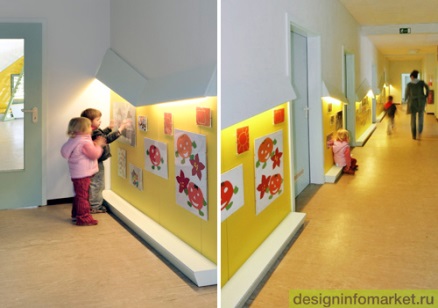 Приложение № _______Пример Дизайн – проекта  композиции «Игрушечная феерия»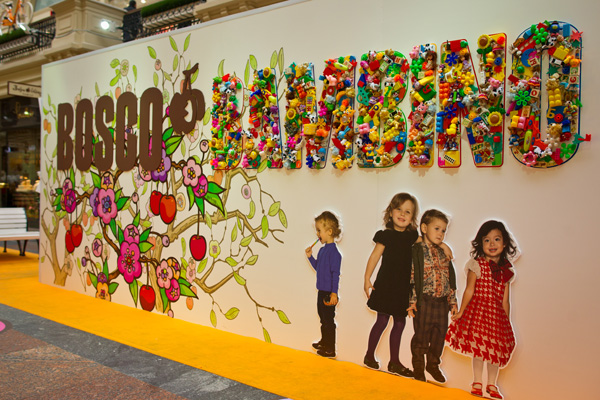 СОГЛАСОВАНОУТВЕРЖДЕНАНачальник Главного управления образования мэрии города Новосибирска_________________Н.Н. КопаеваЗаведующая МКДОУ д/с № 378______________И. М. ЛихачеваПриказ № ___ от __________2014г.Направление развитияМероприятия по реализации программыСрокиСоздание условий для  развития ДОУ в инновационном режимеРабота  с педагогами по прогнозированию, проектированию, моделированию   образовательного  процесса  и пространственной среды:  разработка индивидуальных групповых проектов – планов   «Моя  группа в будущем»Организация и проведение конкурса родительских проектов «Детский сад моей мечты»  (см. Приложение  № 5)Создание инновационной модели сопровождения детей с ограниченными возможностями здоровья путем открытия  в детском  саду группы кратковременного пребывания детей «Особый ребенок» (см. Приложение № 3) Создание условий для расширения возможностей использования педагогами и специалистами  приобретенного  интерактивного оборудования: интерактивного стола  SMART Table® 442i; интерактивной доски  SMART Board X885 с ключом активации SMART Meeting Pro, интерактивной системы MimioTeach, интерактивного проектора MimioProjector, 	документ-камеры  Mimio View, система голосования Mimio Vote:- оборудование  интерактивной комнаты  в корпусе №1;-  создание  интерактивной группы  в корпусе №2;- организация курсов ПК для педагогов в области изучения ИКТ.- формирование и  систематизация   методической копилки  ДОУ по использованию аудио- и видео-продуктов для интерактивного оборудования (презентаций,  компьютерных игр, сервисов Интернета и т.п.);- подключение к базе данных Электронной системы «Образование»;- участие в работе вебинаров, оснащение рабочего  компьютерного места для обеспечения возможности дистанционного образования и самообразования педагогов.5. Внедрение инновационных технологий, «портфолио» педагогов и воспитанников:- разработка «Положения о портфолио педагога  ДОУ»;- разработка «Положения о портфолио воспитанника в ДОУ»;- практический сбор информации и организация системы хранения «Портфолио» в методическом кабинете и групповых помещениях.- система инновационной оценки "портфолио" (проведение мониторинга достижений каждого педагога, ребёнка для определения индивидуальной траектории перспективного  развития).6. Разработка системы обучения педагогов  применению проектного метода в образовательном процессе: - разработка системы проектов по всем возрастам в рамках реализации Образовательной программы, основываясь на комплексно-тематическом планировании, циклограмме праздничных мероприятий,  придерживаясь основных годовых задач. 7. Осваивать современные подходы к организации оздоровительной деятельности в дошкольном учреждении:-реализация проекта «Если хочешь быть здоров» (см. Приложение № 4);- реализация проекта «Создание соляной пещеры в МКДОУ д/с № 378» (см. Приложение № 11)8. Преобразование и реконструкция  сайта ДОУ, создание блогов воспитателей, информирование и консультирование родителей воспитанников  через страничку сайта on-line2014-20152015-20162014-20152015-2016Октябрь-ноябрь 2014 Ноябрь – декабрь 2014В теч.2015 г.2015 г.-2016 г.2014-2015 г.2015-2016 г.2014-2017 г.г.2017 г.Октябрь 2014 Повышение качества дошкольного образования1.Приобретение и обеспечение учебного процесса нормативными документами:Закон «Об образовании в РФ» (от 29.12.2012 №273-ФЗ);ФГОС ДО (от 17.10.2013 №1155);Примерная общеобразовательная программа дошкольного образования «От рождения до школы» Н. Вераксы, Т. Комаровой, М. Васильевой, 2014.2. Реализация   проекта  «Внедрение ФГОС в практику ДОУ», в рамках  проекта:- разработка и переработка рабочих планов и программ для обеспечения учебного процесса по новым ФГОС;- разработка системы планирования (ежедневного, перспективного,  в соответствии с реализуемыми образовательными программами и проектами); - разработка и корректировка учебно-методической документации.- подбор и апробация диагностических материалов, позволяющих контролировать качество образования (на основе программных требований, федеральных государственных стандартов). 3.Создание  базы электронных документов в образовании (планирование, диагностики, отчеты, организация детской деятельности,  рабочие листы, индивидуальные карты развития, «портфолио» детей и   т.д.).4. Создание условий для дополнительного образования и кружковой работы:- реализация проекта «По внедрению платных дополнительных образовательных услуг в МКДОУ д/с № 378» (см. Приложение № 2);- реализация проекта – программы по внедрению комплекса оздоровительных мероприятий через организацию кружка «Фитнес – микс» (см. Приложение № 7).5. Создание  эколого-развивающей среды в дошкольном образовательном учреждении:- реализация проекта «Создание системы экологического образования в ДОУ» (см. Приложение № 6). 2014-20152015-2016Октябрь 2014  Ноябрь 2014Апрель-май 2015	 В теч.2015 г.2015-2016 г.2015-2017 г.г.2015-2016 г.г.Ноябрь 2014- август 2017 г.Повышение профессиональной компетенции педагогов1. Повышение профессионального уровня педагогических кадров в вопросах использования в практике работы современных технологий дошкольного образования:Обучение  по новым ФГОС. Разработка научно-методического обеспечения введения ФГОС дошкольного образования в ДОУ.Семинары и консультации в соответствии с годовыми планами.Продолжить работу по совершенствованию педагогического мастерства педагогических работников посредством КПК и аттестации.Обеспечить прохождение курсового обучения:разработка программы повышения квалификации педагогических и руководящих работников ДОУ; ежегодно составлять график обучения (повышения квалификации) педагогических и руководящих работников ДОУ на очередной год; составление индивидуальных перспективных планов повышения квалификации педагогов.2. Организовать работу по самообразованию педагогов и узких специалистов ДОУ.3.  Транслирование опыта работы через участие в конкурсах, участие в районных методических объединениях: «Использование ИКТ в условиях дошкольного образовательного учреждения».4. Обучение педагогов современным технологиям взаимодействия со взрослыми и детьми (технологии проектирования, информационные технологии, технология «портфолио» и пр.) на портале по работе с электронными решениями МЦФЭР.5. Организация наставничества для профессионального становления молодых специалистов «Школа молодого специалиста»2014-2015В течение всего периодаВ теч. Всего периода2014-20162015-2016Совершенствование стратегии и тактики построения      развивающей среды детского сада,1.Благоустройство территории вокруг ДОУ:- под проект «Экологическая тропа на территории ДОУ» (см. Приложение № 6);-  под проект «Создание центра «Зимний сад» (см. Приложение № 6);- под проект  «Зелёная комната на территории» (см. Приложение № 6); - под проект «Вертикальное озеленение» (см. Приложение № 6);- под проект «Зона отдыха» (см. Приложение № 6);- под проект «Зона отдыха «Золотоключинский  водоём»;- под проект «Метеостанция в ДОУ» (см. Приложение № 6).2. Реализация проекта  «Конференц-зал в ДОУ» (см. Приложение № 8).Реализация проекта демо-системы «Как я смотрю на этот мир» (см. Приложение № 9).Пополнение предметами декора и  музыкальных залов и  холлов корпуса № 1 и корпуса №2:- напольные вазы  ц цветочными композициями (праздничный вариант, вариант для повседневного использования) для музыкальных залов обоих корпусов,- замена центрального занавеса в музыкальном зале корпуса № 1;- изготовление сезонных тканевых баннеров на два корпуса;- приобретение  штор на лестничные марши корпуса № 1;- создание композиции «Игрушечная феерия» в корпусе № 2 (см. Приложение № 10).Апрель-август 2015 2016 г.Июль 2016 г.Май 2015Август 2015 г.Июнь 2015 г.Июнь 2015 г.Ноябрь 2014 – март 2015 г.2015-2016 г.г.В теч. Всего периода